 附件3：南京新翔人才服务有限公司微信公众号。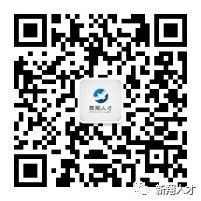 